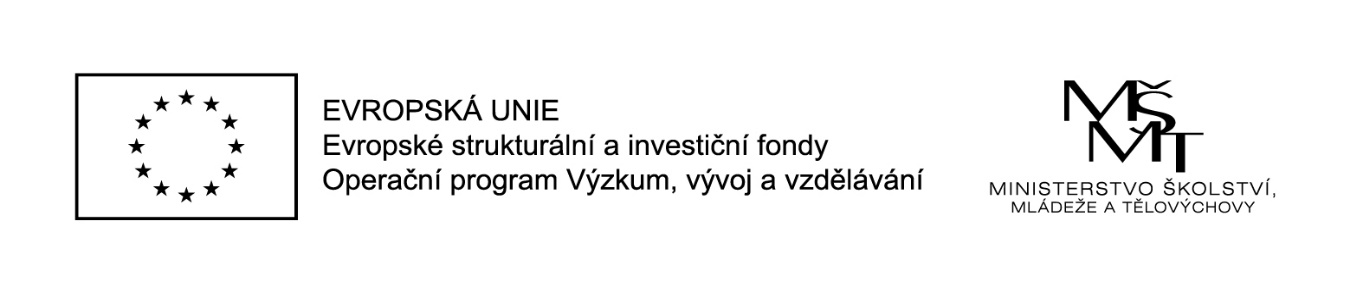 Projekt: Implementace Krajského akčního plánu 2 v Karlovarském kraji, reg. č. CZ.02.3.68/0.0/0.0/19_078/0017823Zadavatel ve smyslu ustanovení § 53 zákona č. 134/2016 Sb., o zadávání veřejných zakázek, ve znění pozdějších předpisů (dále jen „ZZVZ“) tímto vyzývá k podání nabídky na veřejnou zakázku(zjednodušené podlimitní řízení)Veškerá komunikace, která se týká výběrového řízení, probíhá výhradně elektronicky. Nabídky musí být podány prostřednictvím elektronického nástroje pro zadávání veřejných zakázek E-ZAK.Zadavatel nevyžaduje elektronické podepsání podané nabídky.Dodavatel či účastník řízení, který není registrovaný v elektronickém nástroji  E-ZAK, je povinen provést registraci a ověření dodavatele v Centrální databázi dodavatelů platformy FEN (https://fen.cz/#/), kde probíhá registrace a administrace dodavatelských účtů. Elektronický nástroj E-ZAK je na uvedenou databázi napojen.Veškeré podmínky a informace týkající se elektronického nástroje E-ZAK jsou dostupné na: https://ezak.kr-karlovarsky.cz. V případě jakýchkoli otázek týkajících se uživatelského ovládání elektronického nástroje dostupného na výše uvedené webové stránce, nebo v případě jakýchkoli otázek týkajících se technického nastavení kontaktujte, prosím, provozovatele elektronického nástroje E-ZAK na e-mailu: podpora@ezak.cz, tel. 538 702 719.Název zakázky„Profesní rozvoj pedagogických pracovníků MŠ v rámci polytechnického vzdělávání“Údaje o přístupu k zadávací dokumentaci a klasifikace veřejné zakázkyOdkaz na veřejnou zakázku a její zadávací dokumentaci umístěnou na profilu zadavatele:https://ezak.kr-karlovarsky.cz/contract_display_3956.html.Klasifikace služby, která je předmětem plnění této veřejné zakázky, je tato (viz Společný slovník pro veřejné zakázky CPV):hlavní CPV kód: 80511000-9 (školení zaměstnanců)Vymezení předmětu plnění veřejné zakázkyPředmět veřejné zakázky je financován z projektu „Implementace Krajského akčního plánu 2 v Karlovarském kraji“ reg. č. CZ.02.3.68/0.0/0.0/19_078/0017823, který je realizován v rámci Operačního programu Výzkum, vývoj a vzdělávání (dále jen „OPVV“). Předmětem plnění veřejné zakázky v rámci tohoto zadávacího řízení je profesní rozvoj pedagogických pracovníků mateřských škol prostřednictvím vzdělávání v oblasti polytechniky pro následnou lektorskou činnost na těchto školách. Jedná se celkem o 25 školení, v rámci kterých se proškolí minimálně 50 pedagogických pracovníků (tj. minimálně 2 pedagogičtí pracovníci z každé školy). Pedagogičtí pracovníci projdou vzděláváním v tematických celcích zaměřených na technické a přírodovědné obory v maximálním rozsahu 12 hodin rozložených do nejméně 2 dnů, tak aby byli schopni samostatně tyto poznatky předávat dětem v minimálně těchto tématech:1. tematický celek – STAVITELSTVÍMinimální rozsah: seznámení dětí s technickými objekty v okolí, využívají pro práci didaktické pomůcky, ze stavebnic a za pomoci náčrtů staví jednoduché domy, silnice, mosty, věže apod., během hry rozvíjí představivost, fantazii, učí se co je půdorys, technický výkres, schéma, plán.2. tematický celek – KARTOGRAFIEMinimální rozsah: děti se seznamují s okolním světem, čím jsou obklopeni, děti si vytváří vlastní jednoduchou mapu a učí se v ní orientovat, vytváří si vlastní sounáležitost se světem / přírodou.3. tematický celek – ŽIVOTNÍ PROSTŘEDÍMinimální rozsah: děti se seznamují s přírodními podmínkami a stavem životního prostředí, jak funguje třídění odpadů, skládky, jak lze odpad recyklovat, používají ho pro hru, didaktické pomůcky – postaví si skládku, recyklace odpadu apod., diskuze nad problémem znečišťování životního prostředí, děti mají povědomí o významu životního prostředí pro člověka a uvědomují si, jak se k němu ostatní chovají. 4. tematický celek – ARCHEOLOGIEMinimální rozsah: děti se seznamují s historií, ukázky nálezů a určení doby stáří, příklady zkamenělin, dinosaurů, kostí apod.5. tematický celek – ENERGIEMinimální rozsah:voda – děti se seznamují s koloběhem vody v přírodě a jejím využitím pro člověka (např. čističky odpadních vod, plýtvání vody, pitná voda, globální problém sucha, mlýny, povodně, živost ve vodě). elektřina – výroba elektřiny a jak se dostává do veřejných sítí, druhy elektráren.plyn – kde využíváme zemní plyn, jak se dostává do objektů, kde bydlíme.ropa – těžba ropy, jakým způsobem ji využíváme v životě.Děti si uvědomují nebezpečí, se kterým se můžeme setkat v okolním světě. 6. tematický celek – ŘEMESLAMinimální rozsah: děti se seznámí s prací s přírodními materiály a jejich využitím, seznámí se s obory např. truhlář, sklář, elektrikář, instalatér. Jednotlivé tematické celky mohou být rozšířeny, nebo rozděleny, ale celkově musí splnit maximální rozsah 12 hodin. Vzdělávání pedagogů bude koncipováno tak, aby byly na dětech v dostatečné míře uplatňovány aktivity využívající prožitkové a kooperativní učení hrou. Tyto aktivity budou založeny na přímých zážitcích dítěte, podpoře zvídavosti a objevování. V první fázi proběhne školení pedagogů v maximálním rozsahu 12 hodin rozložených minimálně do 2 dnů, na která naváže tandemová výuka přímo ve třídě s dětmi za účasti vzdělávaného pedagoga/pedagogů pod metodickým dohledem lektora v maximálním rozsahu 12 hodin v minimálně 3 dnech. Školení i tandemová výuka proběhnou na každé škole za účasti lektora.Součástí školení bude i didaktická sada pomůcek pro každou školu potřebná pro realizaci tandemové výuky a metodické materiály pro pedagogy, které se budou vztahovat k jednotlivým tematickým celkům, a po ukončení školení zůstanou na dané škole. Didaktická sada pomůcek se bude skládat např. ze stavebnic, výkresů, obrázkových podkladů, pracovních listů, apod. Hodnota pořizovaných pomůcek pro jednotlivé školy bude minimálně ve výši 50 % z hodnoty nabízeného jednoho školení „náklady celkem jednoho školení“, zároveň maximálně ve výši 85.000 Kč včetně DPH. Didaktické sady pomůcek budou dodány se zahájením aktivity na dané škole. Celkem bude dodáno 25 sad didaktických pomůcek (ke každému školení 1 sada).Každý proškolený pedagog obdrží certifikát o absolvování daného vzdělávání. Nemusí se jednat o akreditované vzdělávání v rámci dalšího vzdělávání pedagogických pracovníků. Seznam mateřských škol, kde bude školení probíhat, je přílohou zadávací dokumentace. Dodavatel služby poskytne současně všem zapojeným školám konzultaci či metodickou podporu, a to minimálně do 31. 8. 2023. Součástí nabídky bude:návrh časového harmonogramu plnění veřejné zakázky, položkový rozpočet za jedno školení dle vzoru, který je přílohou zadávací dokumentace,seznam a popis jednotlivých tematických celků v rámci jednoho školení  seznam lektorů s popisem profesní způsobilosti a zkušeností se vzděláváním pedagogických pracovníků a dětí v MŠ popis obsahu didaktické sady pomůcek pro jednu školu                    Realizace předmětu plnění veřejné zakázky bude probíhat v souladu s pokyny zadavatele, dále dle obecně závazných právních předpisů, ČSN, ostatních norem a Pravidel pro žadatele a příjemce obecná část 
a Specifických pravidel pro výzvu Implementace krajských akčních plánů II v aktuálním znění. Odkaz na příslušnou výzvu, kde jsou ke stažení výše uvedená pravidla:https://opvvv.msmt.cz/vyzva/vyzva-c-02-19-078-implementace-krajskych-akcnich-planu-ii.htmDetailní podmínky bude upravovat smlouva, jejíž vzorové znění je přílohou zadávací dokumentace.Doba a místo plnění zakázkyPředpokládané zahájení plnění veřejné zakázky: 12/2020Předpokládaný termín ukončení plnění veřejné zakázky: 06/2023Místem plnění veřejné zakázky je Karlovarský kraj, prostory poskytnuté jednotlivými školami. Seznam mateřských škol, kde bude školení probíhat, je přílohou zadávací dokumentace.Obchodní podmínkyPřílohou zadávací dokumentace je vzorová podoba smlouvy, která bude sloužit k uzavření smluvního vztahu s vybraným dodavatelem veřejné zakázky. Uzavření smlouvy je závislé na přidělení dotace z OPVVV. V případě nepřidělení dotace bude zadavatel postupovat v souladu s § 127 odst. 2 písm. e) ZZVZ.Zadavatel připouští pouze dále specifikované úpravy vzorové smlouvy účastníkem v rámci přípravy návrhu smlouvy, který musí být přílohou nabídky. Tento návrh smlouvy musí v plném rozsahu respektovat podmínky uvedené v této zadávací dokumentaci.Zadavatel připouští pouze následující úpravy vzorové smlouvy:doplnění identifikačních a kontaktních údajů účastníkadoplnění finančních částek smluvní ceny,doplnění kontaktu na doručení o vkladu,bez možnosti upravovat znění jednotlivých ustanovení smlouvy.Vybraný dodavatel před podpisem smlouvy dodá rovněž elektronickou verzi smlouvy ve formátu*.doc.Pravidla pro hodnocení nabídekNabídky budou hodnoceny podle jejich ekonomické výhodnosti. Kritériem hodnocení bude nejnižší nabídková cena včetně DPH. Pořadí nabídek bude stanoveno podle výše nabídkové ceny s tím, že nejnižší nabídková cena je nejlepší. Předpokládaná hodnota veřejné zakázky je ve výši 3.099.173,55 Kč bez DPH (3.750.000,00 Kč včetně DPH). Zadavatel zároveň stanovuje maximální možnou a nepřekročitelnou výši celkové nabídkové ceny na 3.750.000,00 Kč včetně DPH. V případě překroční této maximální hodnoty bude nabídka vyřazena z hodnocení. Rozsah požadavku zadavatele na kvalifikaci účastníka Základní způsobilost Dodavatel prokáže splnění základní způsobilosti dle § 74 ZZVZ předložením dokladů dle § 75 ZZVZ Způsobilým není dodavatel, který byl v zemi svého sídla v posledních 5 letech před zahájením zadávacího řízení pravomocně odsouzen pro trestný čin uvedený v příloze č. 3 ZZVZ nebo obdobný trestný čin podle právního řádu země sídla dodavatele; k zahlazeným odsouzením se nepřihlíží, má v České republice nebo v zemi svého sídla v evidenci daní zachycen splatný daňový nedoplatek,má v České republice nebo v zemi svého sídla splatný nedoplatek na pojistném nebo na penále na veřejné zdravotní pojištění,má v České republice nebo v zemi svého sídla splatný nedoplatek na pojistném nebo na penále na sociální zabezpečení a příspěvku na státní politiku zaměstnanosti,je v likvidaci, proti němuž bylo vydáno rozhodnutí o úpadku, vůči němuž byla nařízena nucená správa podle jiného právního předpisu nebo v obdobné situaci podle právního řádu země sídla dodavatele.Je-li dodavatelem právnická osoba, musí základní způsobilost dle písm. a) splňovat tato právnická osoba a zároveň každý člen statutárního orgánu. Je-li členem statutárního orgánu dodavatele právnická osoba, musí základní způsobilost dle písm. a) splňovat: a) tato právnická osoba, b) každý člen statutárního orgánu této právnické osoby a c) osoba zastupující tuto právnickou osobu v statutárním orgánu dodavatele. Účastní-li se zadávacího řízení pobočka závodu: a) zahraniční právnické osoby, musí základní způsobilost dle písm. a) splňovat tato právnická osoba a vedoucí pobočky závodu, b) české právnické osoby, musí základní způsobilost dle písm. a) splňovat osoby uvedené v § 74 odst. 2 ZZVZ a vedoucí pobočky závodu. Doklady prokazující základní způsobilost podle § 74 ZZVZ musí prokazovat splnění požadovaného kritéria způsobilosti nejpozději v době 3 měsíců přede dnem podání nabídky. Profesní způsobilostDodavatel prokazuje splnění profesní způsobilosti ve vztahu k České republice předložením výpisu z obchodního rejstříku nebo jiné obdobné evidence, pokud jiný právní předpis zápis do takové evidence vyžaduje. Doklady prokazující profesní způsobilost podle § 77 odst. 1 ZZVZ musí prokazovat splnění požadovaného kritéria způsobilosti nejpozději v době 3 měsíců přede dnem podání nabídky. Technická kvalifikace K prokázání kritérií technické kvalifikace zadavatel požaduje předložení min. jedné významné obdobné služby poskytnuté za poslední 3 roky před zahájením zadávacího řízení včetně uvedení ceny a doby jejího poskytnutí a identifikace objednatele – min. požadavek na počet je 50 účastníků, tzn. pedagogů mateřských a základních škol, a školení musí být obdobného zaměření a zároveň musí být každý z účastníků proškolen v minimálním rozsahu 8 hodin. D) Požadavky na předložení dokladůDoklady o kvalifikaci předkládají dodavatelé v nabídkách v kopiích a mohou je nahradit čestným prohlášením nebo jednotným evropským osvědčením pro veřejné zakázky podle § 87 ZZVZ. Zadavatel si může v průběhu zadávacího řízení vyžádat předložení originálů nebo úředně ověřených kopií dokladů o kvalifikaci.  Vybraný dodavatel, se kterým má být uzavřena smlouva, je povinen před jejím uzavřením předložit zadavateli originály nebo ověřené kopie dokladů o jeho kvalifikaci, pokud již nebyly v zadávacím řízení předloženy.Nepředložení těchto údajů nebo dokladů je důvodem k vyloučení účastníka zadávacího řízení. Účastníci mohou předložit zadavateli výpis ze seznamu kvalifikovaných dodavatelů, tento výpis nahrazuje doklad prokazující základní způsobilost podle § 74 ZZVZ, aprofesní způsobilost podle § 77 ZZVZ v tom rozsahu, v jakém údaje ve výpisu ze seznamu kvalifikovaných dodavatelů prokazují splnění kritérií profesní způsobilosti. Výpis ze seznamu kvalifikovaných dodavatelů, nesmí být starší než 3 měsíce k poslednímu dni, ke kterému má být prokázána základní způsobilost nebo profesní způsobilost. Účastník může rovněž prokázat splnění kvalifikace nebo její části certifikátem ze systému certifikovaných dodavatelů. Nejdelší přípustná platnost certifikátu je jeden rok od jeho vydání.  Před uzavřením smlouvy lze po dodavateli, který prokázal kvalifikaci certifikátem, požadovat předložení dokladů podle § 74 odst. 1 písm. b) až d) ZZVZ. V případě společné účasti dodavatelů prokazuje základní způsobilost a profesní způsobilost podle § 77 odst. 1 ZZVZ každý dodavatel samostatně. Dodavatel může prokázat určitou část ekonomické kvalifikace, technické kvalifikace nebo profesní způsobilosti s výjimkou kritéria podle § 77 odst. 1 ZZVZ požadované zadavatelem prostřednictvím jiných osob. Dodavatel je v takovém případě povinen zadavateli předložit: doklady prokazující splnění profesní způsobilosti podle § 77 odst. 1 ZZVZ jinou osobou, doklady prokazující splnění chybějící části kvalifikace prostřednictvím jiné osoby, doklady o splnění základní způsobilosti podle § 74 ZZVZ jinou osobou a písemný závazek jiné osoby k poskytnutí plnění určeného k plnění veřejné zakázky nebo k poskytnutí věcí nebo práv, s nimiž bude dodavatel oprávněn disponovat v rámci plnění veřejné zakázky, a to alespoň v rozsahu, v jakém jiná osoba prokázala kvalifikaci za dodavatele. Výpisy z veřejných seznamů je také možné nahradit url odkazem na zápis v příslušné evidenci. Další povinné součásti nabídkyZadavatel požaduje, aby účastník zadávacího řízení v nabídce: určil části veřejné zakázky, které hodlá plnit prostřednictvím poddodavatelů, nebo předložil seznam poddodavatelů, pokud jsou účastníkovi zadávacího řízení známi a uvedl, kterou část veřejné zakázky bude každý z poddodavatelů plnit,   v případě společné účasti dodavatelů v nabídce doložení, jaké bude rozdělení odpovědnosti za plnění veřejné zakázky.Způsob zpracování nabídkové ceny Nabídková cena bude stanovena pro danou dobu plnění jako cena nejvýše přípustná se započtením veškerých nákladů, rizik, zisku a finančních vlivů (např. inflace); po celou dobu realizace zakázky v souladu s podmínkami uvedenými v zadávací dokumentaci. Při zpracování cenové nabídky je nutno dodržet výši stanovené maximální nabídkové ceny.Požadavky na jednotný způsob doložení nabídkové ceny:celková cena v Kč bez DPH, vyčíslení DPH (z ceny bez DPH) a celková cena díla včetně DPH,rekapitulaci nákladů na realizaci celé veřejné zakázky s členěním po jednotlivých školeních dle nabídkového rozpočtu, který je přílohou zadávací dokumentace,položkový rozpočet jednoho školení, který je přílohou zadávací dokumentace, kdy hodnota pořizovaných pomůcek pro jednotlivé školy bude minimálně ve výši 50 % z hodnoty nabízeného jednoho školení „náklady celkem jednoho školení“, zároveň maximálně ve výši 85.000 Kč včetně DPH. Náklady celkem jednoho školení mohou být maximálně 150.000 Kč včetně DPH (v návaznosti na stanovenou maximální možnou a nepřekročitelnou výši celkové nabídkové ceny na 3.750.000,00 Kč včetně DPH).Nabídková cena bude zahrnovat veškeré práce, dodávky a činnosti vyplývající ze zpracovaných podkladů k zadávacímu řízení, které jsou k řádnému a kvalitnímu provedení, dokončení a zprovoznění předmětu plnění veřejné zakázky třeba. Podkladem pro zpracování cenové nabídky je tato výzva včetně všech příloh.Nabídková cena, pokud je uvedena na více místech nabídky (včetně položkového rozpočtu), musí být vždy shodná, a to včetně haléřových položek.Podání nabídekNabídky budou podávány výhradně prostřednictvím certifikovaného elektronického nástroje E-ZAK.Nabídky musí být doručeny zadavateli do 16. 10. 2020 do 09:00 hodin. Jelikož nabídky mohou být doručeny výhradně pomocí elektronického nástroje E-ZAK, otevírání nabídek se nekoná za přítomnosti účastníků zadávacího řízení.Prohlídka místa plnění veřejné zakázky a kontaktní osobyVzhledem k předmětu plnění veřejné zakázky zadavatel nerealizuje prohlídku místa plnění. Podkladem pro zpracování nabídky je zadávací dokumentace této veřejné zakázky.Kontaktní osobou ve věcech formální stránky zadávacího řízení je Bc. Dagmar Kerulová, +420 354 222 493, e-mail: dagmar.kerulova@kr-karlovarsky.cz.Požadavek na formální úpravu, strukturu a obsah nabídkyNabídka bude zpracována v českém jazyce a podána výhradně v elektronické formě prostřednictvím elektronického nástroje E-ZAK. Šifrování a zabezpečení nabídky obstarává systém elektronického nástroje.Zadavatel doporučuje seřazení nabídky do těchto oddílů:Obsah nabídkyČestné prohlášení k podmínkám zadávacího řízení a čestné prohlášení o pravdivosti údajů (příloha zadávací dokumentace)Prokázání kvalifikace (Čestné prohlášení k prokázání kvalifikace – příloha zadávací dokumentace, případně doklady vztahující se k prokázání kvalifikace)Cenová nabídka (nabídkový rozpočet a položkový rozpočet za jedno školení – přílohy zadávací dokumentace)Návrh smlouvy (příloha zadávací dokumentace)Návrh časového harmonogramu plnění veřejné zakázky Seznam a popis jednotlivých tematických celků v rámci jednoho školení  Seznam lektorů s popisem profesní způsobilosti a zkušeností se vzděláváním pedagogických pracovníků a dětí v MŠ Popis obsahu didaktické sady pomůcek pro jednu školu                    Případné další přílohy a doplnění nabídkyDalší podmínky zadávacího řízení na veřejnou zakázkuZadavatel nepřipouští dle § 102 ZZVZ  variantní řešení. Zadavatel vyloučí dle § 48 odst. 7 ZZVZ vybraného dodavatele zadávacího řízení, který je českou akciovou společností nebo má právní formu obdobnou akciové společnosti a nemá vydány výlučně zaknihované akcie.U vybraného dodavatele se sídlem v zahraničí, který je akciovou společností nebo má právní formu obdobnou akciové společnosti, bude zadavatel postupovat dle § 48 odst. 9 ZZVZ.U vybraného dodavatele, je-li právnickou osobou, zadavatel zjistí údaje o jeho skutečném majiteli podle § 122 odst. 4 ZZVZ. Nepodaří-li se zadavateli zjistit údaje o skutečném majiteli vybraného dodavatele, je vybraný dodavatel povinen identifikovat skutečné majitele dokumenty dle § 122 odst. 5 ZZVZ. Nepředložení těchto údajů, dokladů je důvodem k vyloučení účastníka zadávacího řízení. Práva zadavateleZadavatel si vyhrazuje právo:veškeré náklady související s přípravou, podáním nabídky a účastí v tomto řízení nese účastník vybraný dodavatel nesmí zakázku postoupit jinému subjektu, přičemž po uzavření smlouvy nesmí bez předchozího písemného souhlasu zadavatele postoupit práva a povinnosti plynoucí z uzavřené smlouvy třetí osoběuveřejnit na profilu zadavatele oznámení o vyloučení účastníka zadávacího řízení, oznámení se považuje za doručené všem účastníkům zadávacího řízení okamžikem jejich uveřejnění uveřejnit na profilu zadavatele oznámení o výběru dodavatele, oznámení se považuje za doručené všem účastníkům zadávacího řízení okamžikem jejich uveřejněníIdentifikační údaje zadavateleNázev: 		Karlovarský krajSídlo: 		Závodní 353/88           		360 06 Karlovy VaryIČO: 		70891168DIČ:		CZ70891168Zastoupený:	Mgr. Petrem Kubisem, hejtmanem Karlovarského kraje Karlovy Vary 29. 9. 2020Ing. Tomáš Brtekvedoucí odboru investicPřílohy: 1) Čestné prohlášení k podmínkám zadávacího řízení a čestné prohlášení o pravdivosti údajů2) Čestné prohlášení ke splnění některých kvalifikačních předpokladů  3) Návrh smlouvy 4) Seznam MŠ5) Nabídkový rozpočet6) Položkový rozpočet na jedno školení